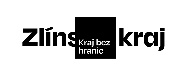 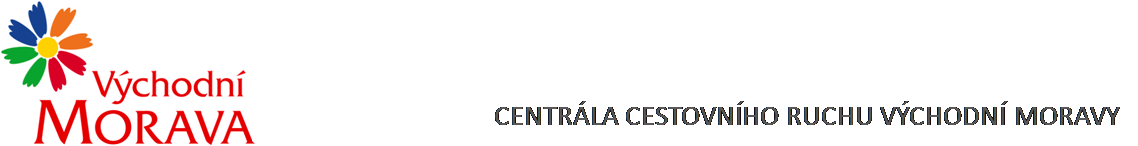 NAŠE ZNAČKA:	CCR010_2023-3dVYŘIZUJE:	Ing. Petra ZítkováTEL.:		XXXXXXXXXXXXXXXXXXE-MAIL:		XXXXXXXXXXXXXXXXXXZLÍN DNE:	16.1. 2023Objednávka č. CCR010_2023-3dObjednáváme u Vás podle platných zákonných směrnic o odběru, dodávce zboží a službách následující:Správa sociálních sítí – facebooková a instagramová kampaň -  Východní Morava (upoutání na destinaci a také atraktivity)Termín realizace kampaně: 26.1. – 28.2. 2023Cílová skupina: návštěvníci webu / mladší publikum / rodiny s dětmiKampaň bude cílena na území Zlínského kraje, Olomouckého kraje, Moravskoslezského kraje, Jihomoravského krajeMédium: facebook, instagramCíl kampaně: zvýšení návštěvnosti webu www.vychodni-morava.cz, zvýšení počtu fanoušků na facebookovém a instagramovém profilu Východní Morava, podpora destinace a produktůPožadavky na zpracování: výstavba kampaně v sociální síti facebook a instagram, v průběhu realizace kampaně její optimalizace, 4 produkční dny, zpracování výsledného reportuDohodnutá cena:	200.000,- Kč bez DPH (242.000,- Kč vč. DPH )Termín plnění:	 	do 28.2. 2023Fakturační údaje:	Centrála cestovního ruchu Východní Moravy, o.p.s.			J. A. Bati 5520, 761 90 Zlín			IČ: 27744485Splatnost faktury: 30 dnůBankovní spojení: Česká spořitelna, a.s.Číslo účtu: XXXXXXXXXXXXXXXXXXXXXX			Nejsme plátci DPH.S pozdravem……………………………………………….Mgr. Zuzana Vojtováředitelka